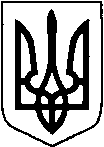 УКРАЇНАТЕТІЇВСЬКА МІСЬКА РАДАТЕТІЇВСЬКОГО РАЙОНУ КИЇВСЬКОЇ ОБЛАСТІДВАДЦЯТЬ ШОСТА СЕСІЯ СЬОМОГО СКЛИКАННЯ                                                          РІШЕННЯ м. ТетіївПро ініціювання створення асоціації органів місцевогосамоврядування «Асоціація інвестиційно-привабливих громад»Керуючись статтею 26 Закону України «Про місцеве самоврядування в Україні», відповідно до Закону України «Про асоціації органів місцевого самоврядування», з метою об’єднання зусиль об’єднаних територіальних громад, більш ефективного виконання повноважень, узгодження дій щодо використання економічного потенціалу, сприяння залучення інвестицій, Тетіївська міська рада                В И Р І Ш И Л А:Ініціювати створення асоціації органів місцевого самоврядування «Асоціація інвестиційно-привабливих громад». Уповноважити міського голову Майструка Р.В. для участі в установчих зборах асоціації органів місцевого самоврядування «Асоціація інвестиційно-привабливих громад» з правом голосувати від імені Тетіївської міської ради, висувати кандидатів до керівних органів асоціації, підписувати установчі документи, протоколи та бути її повноважним представником.           Міський голова                                         Р.В.Майструк20.12.2019 р.№ 765 - 26 -VII            Начальник юридичного відділу                                            Н.М. Складена